Three new fields have been added to the CDR documentations.  Fentanyl, Hydromorphone, and Morphine now have a PCA (Demand) Dose field. 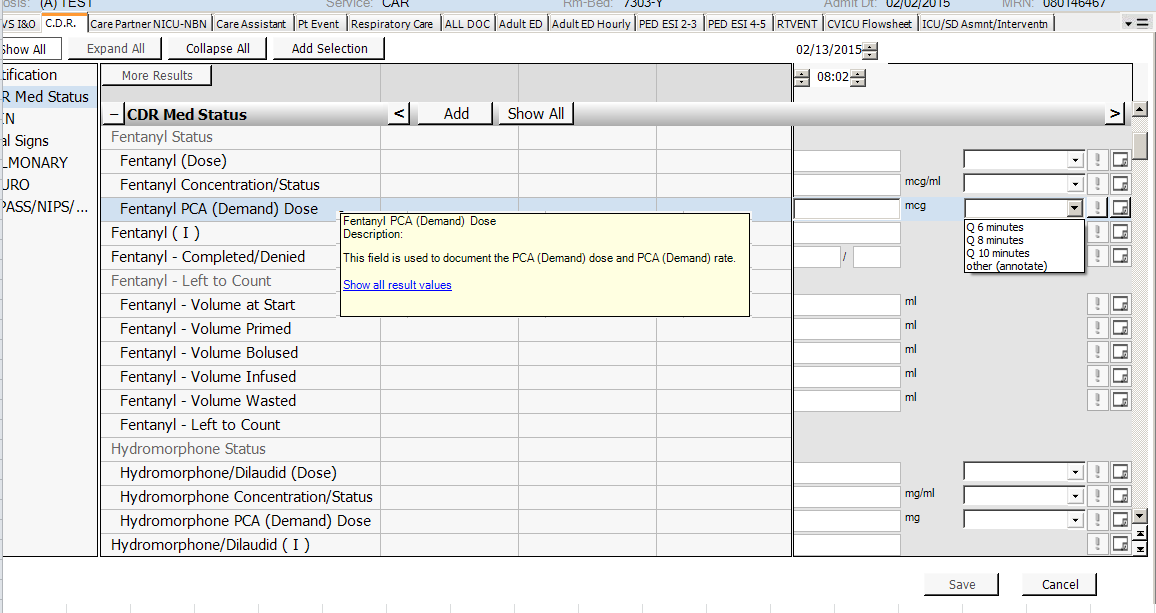 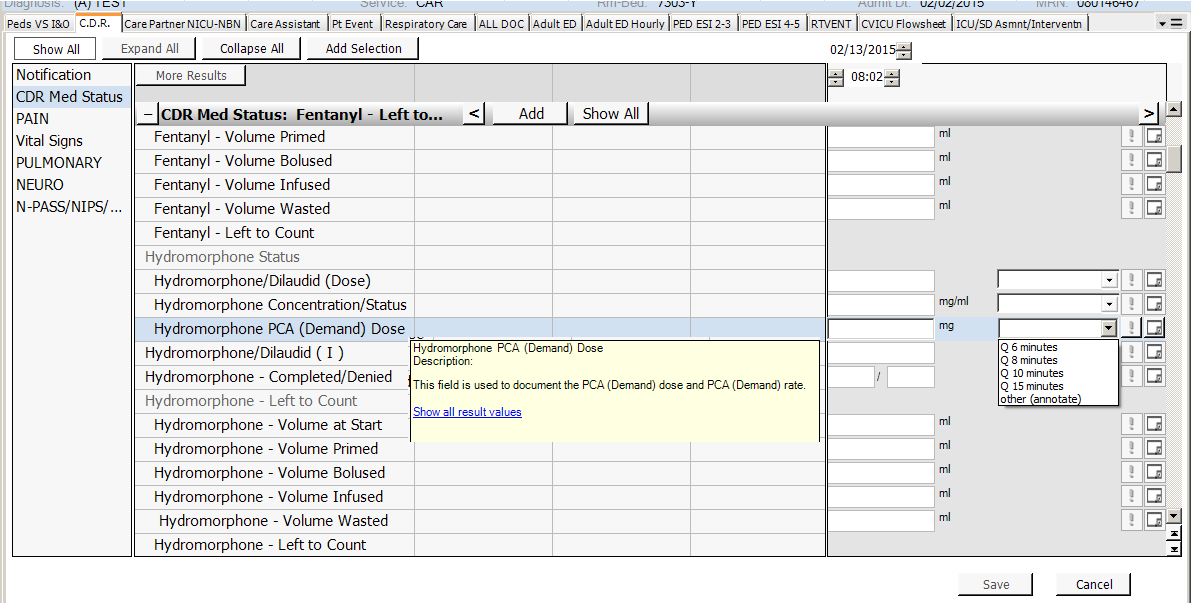 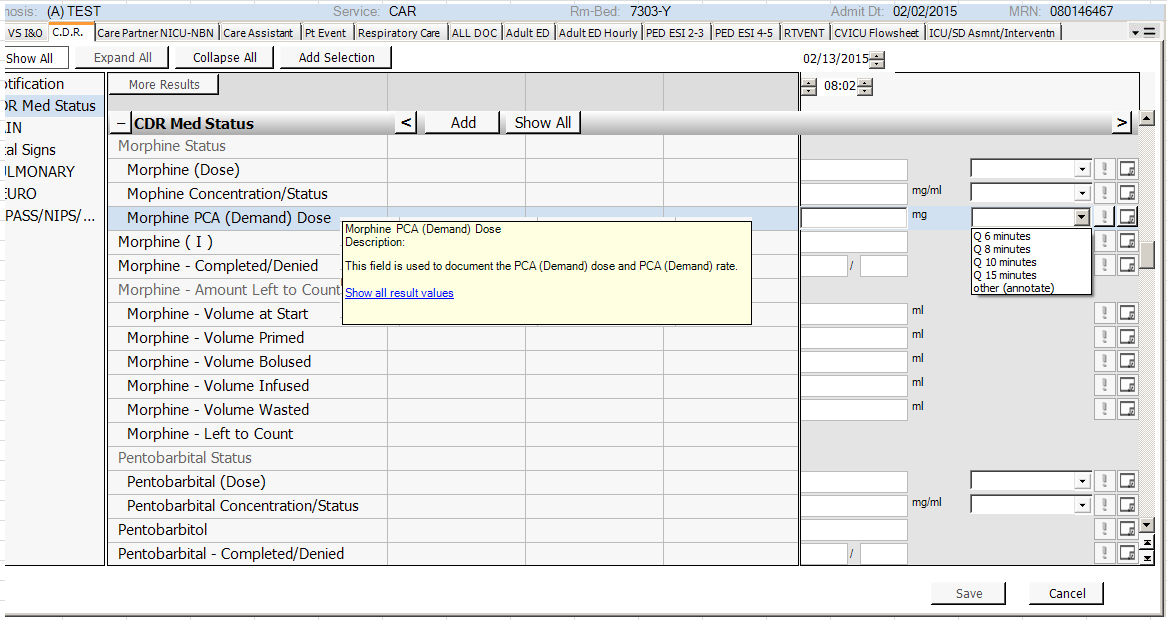 And hover definitions have been added to the CDR Med (Dose) fields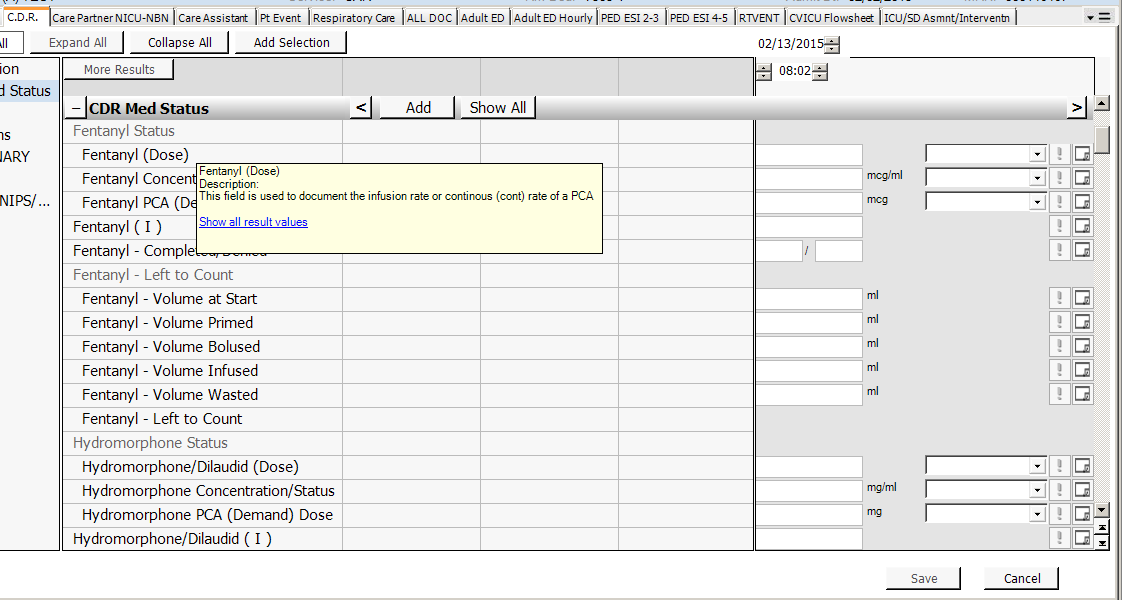 